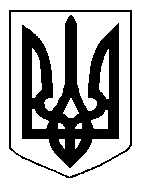 БІЛОЦЕРКІВСЬКА МІСЬКА РАДА	КИЇВСЬКОЇ ОБЛАСТІ	Р І Ш Е Н Н Я
від 15 травня 2020 року                                                                        № 5241-96-VII
Про надання дозволу на розроблення проекту землеустрою щодо відведення земельної ділянки в постійне користування КОМУНАЛЬНОМУ ПІДПРИЄМСТВУ БІЛОЦЕРКІВСЬКОЇ МІСЬКОЇ РАДИ«АГЕНЦІЯ СТРАТЕГІЧНОГО РОЗВИТКУ БІЛОЇ ЦЕРКВИ»Розглянувши звернення постійної комісії з питань земельних відносин та земельного кадастру, планування території, будівництва, архітектури, охорони пам’яток, історичного середовища та благоустрою до міського голови від 12 травня 2020 року №108/02-17, протокол постійної комісії з питань  земельних відносин та земельного кадастру, планування території, будівництва, архітектури, охорони пам’яток, історичного середовища та благоустрою від 07 травня 2020 року №209, заяву КОМУНАЛЬНОГО ПІДПРИЄМСТВА БІЛОЦЕРКІВСЬКОЇ МІСЬКОЇ РАДИ «АГЕНЦІЯ СТРАТЕГІЧНОГО РОЗВИТКУ БІЛОЇ ЦЕРКВИ» від 07 травня 2020 року 15.1-07/1829, відповідно до ст.ст. 12, 42, 79-1, 92, 122, 123 Земельного кодексу України, ст. 50 Закону України «Про землеустрій», ч.3 ст. 24 Закону України «Про регулювання містобудівної діяльності», п. 34. ч. 1 ст. 26 Закону України «Про місцеве самоврядування в Україні», міська рада вирішила:1.Надати дозвіл на розроблення проекту землеустрою щодо відведення земельної ділянки в постійне користування КОМУНАЛЬНОМУ ПІДПРИЄМСТВУ БІЛОЦЕРКІВСЬКОЇ МІСЬКОЇ РАДИ «АГЕНЦІЯ СТРАТЕГІЧНОГО РОЗВИТКУ БІЛОЇ ЦЕРКВИ» з цільовим призначенням 03.10 Для будівництва та обслуговування будівель ринкової інфраструктури (вид використання – для розміщення, експлуатації та обслуговування багатофункціонального комплексу з громадською вбиральнею) за адресою: площа Соборна, орієнтовною площею 0,0400 га за рахунок земель населеного пункту м. Біла Церква. 2.Особі, зазначеній  в цьому рішенні, подати на розгляд сесії міської ради належним чином розроблений проект землеустрою щодо відведення земельної ділянки в постійне користування для затвердження.3.Площа земельної ділянки буде уточнена при затвердженні проекту землеустрою щодо відведення земельної ділянки в постійне користування.4. Контроль за виконанням цього рішення покласти на постійну комісію з питань  земельних відносин та земельного кадастру, планування території, будівництва, архітектури, охорони пам’яток, історичного середовища та благоустрою.Міський голова	                                                                                    Геннадій ДИКИЙ